ESCOLA _________________________________DATA:_____/_____/_____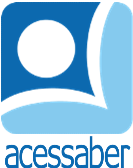 PROF:_______________________________________TURMA:___________NOME:________________________________________________________POR QUÊ?	Era uma vez um coelho que queria saber a razão de tudo.	- Por que as árvores crescem para cima e não para os lados? Por que as cenouras são laranja? Por que o céu é azul? – questionava ele sem parar.	- Você não se cansa de querer saber tantas coisas? – perguntou o cervo.	Além de querer saber, o coelho só sossegava quando conseguia as respostas para as suas dúvidas. Um dia, ele conheceu um tigre muito sábio, e sua vida começou a mudar.	Para todos os questionamentos do coelho, o tigre tinha uma resposta na ponta da língua. Não havia nada que ele não soubesse responder, e o coelho não tinha mais dúvidas. O tigre já havia andado por muitos lugares e conhecido vários animais, por isso ele era tão sábio.	No começo, o coelho adorou saber de tudo, mas, com o tempo, a brincadeira começou a perder a graça. Ele percebeu que, às vezes, a graça estava mesmo em tentar descobrir as coisas, e não em ter as respostas para todas as perguntas.180 histórias para se divertir. 
Editora: Ciranda Cultural.QuestõesQual é o título do texto?R: __________________________________________________________________Quantos parágrafos há no texto?R: __________________________________________________________________Quais são os personagens principais da história?R: __________________________________________________________________O que o coelho gostava de saber?R: __________________________________________________________________________________________________________________________________________________________________________________________________________O que o cervo disse ao coelho?R: __________________________________________________________________________________________________________________________________________________________________________________________________________O que aconteceu quando o coelho conheceu o tigre?R: __________________________________________________________________________________________________________________________________________________________________________________________________________Como o tigre sabia tantas coisas?R: __________________________________________________________________________________________________________________________________________________________________________________________________________Depois de conversar com o tigre por um tempo o que ela percebeu?R: __________________________________________________________________________________________________________________________________________________________________________________________________________Escreva abaixo, uma dúvida que você tenha:R: __________________________________________________________________________________________________________________________________________________________________________________________________________Faça uma ilustração da história: